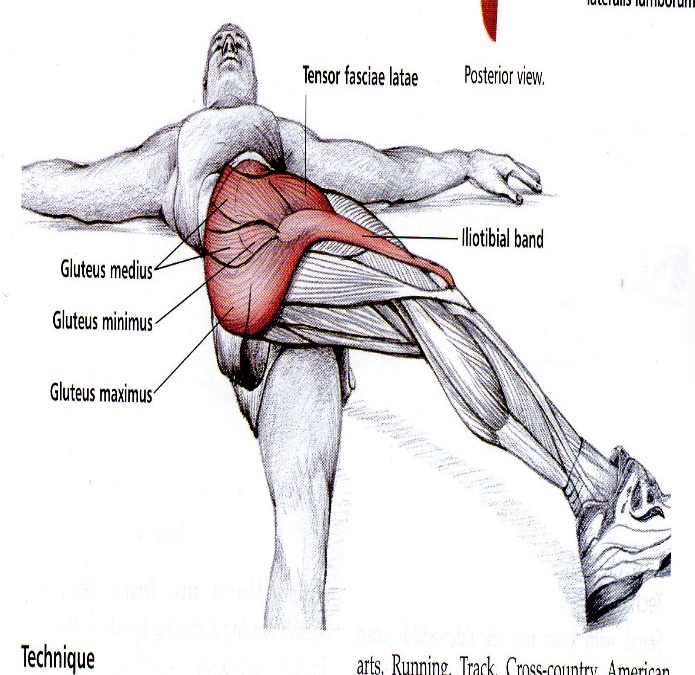 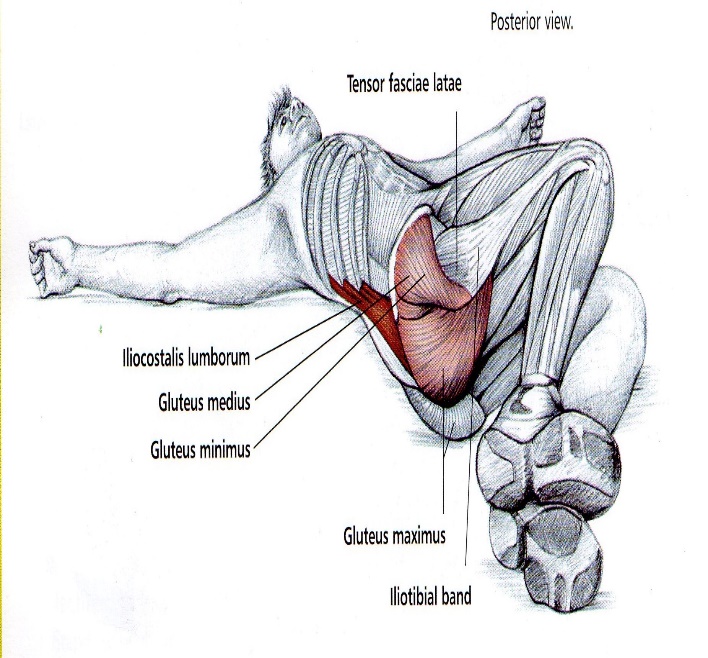 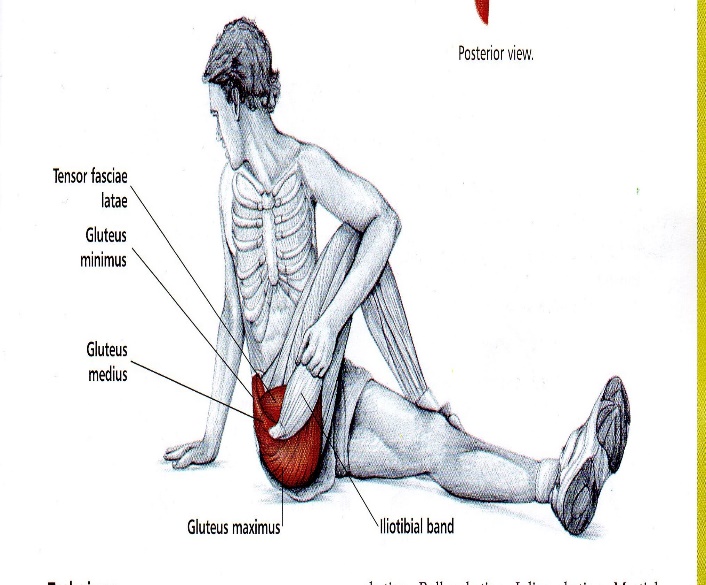 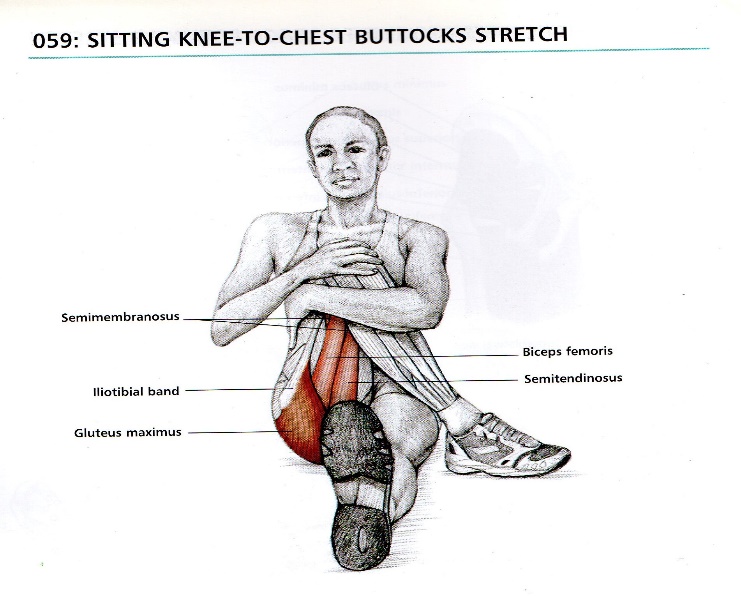 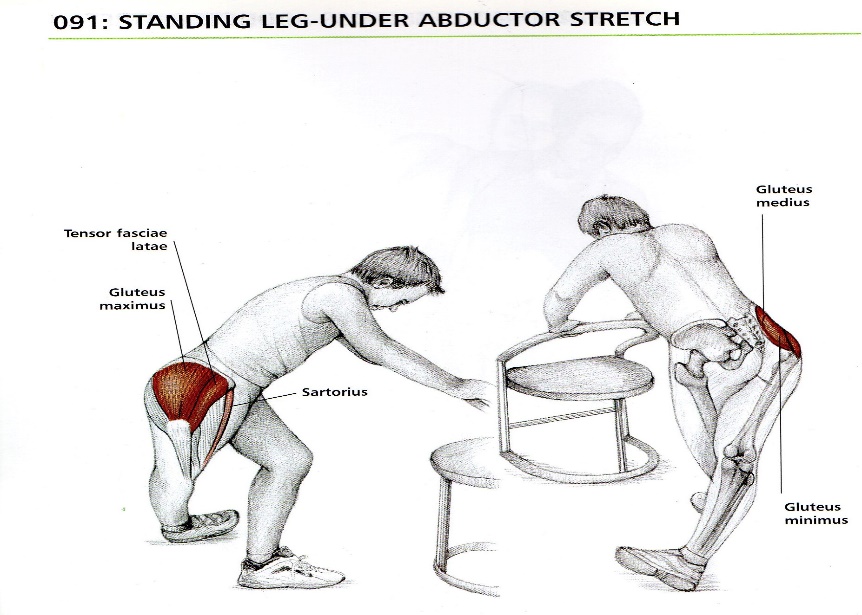 Hold stretches for 20secs and repeat twice over on each leg